Тема урока «Сокровища Земли под охраной человечества. Всемирное наследие»4 КЛАССУчитель:Карасёва Елена КимовнаИсследовательский  методТип урока: «открытие» новых знанийЦель урока: формирование представления о Всемирном наследии , о его объектах и их значимости. УМК: УМК ««Школа России», учебник Окружающий Мир: 4 кл.: Учебник: в 2ч./А.А.Плешаков. - М.: Просвещение.-Ч.1.Библиотека ЦОК https://m.edsoo.ru/7f412850ХАРАКТЕРИСТИКА ЭТАПОВ УРОКАЗадачи урокаПланируемые результатыДидактические:1.Дать представление о Всемирном наследии , показать красоту достопримечательностей.2.Познакомить с объектами Всемирного наследия.Предметные:1.Умение различать объекты Всемирного культурного наследия и Всемирного природного наследия .2. Формулировать с помощью учителя цель предстоящей работы, прогнозировать возможное развитие процессов, событий и последствия в аналогичных или сходных ситуациях.Развивающие: 1. Развивать интерес к новым знаниям, внимательности .2. Развивать умение обобщать изучаемые факты.Личностные:1. Осознание роли человека в природе и обществе, принятие экологических норм поведения, бережного отношения к природе, неприятие действий, приносящих ей вред.2.Выражать положительное отношение к процессу познания, уметь применять знания в жизненных ситуациях.Воспитательные:1. Совершенствовать навыки сотрудничества в парной работе.2. Формировать правильное отношение к природе.Личностные:1. Осознание роли человека в природе и обществе, принятие экологических норм поведения, бережного отношения к природе, неприятие действий, приносящих ей вред.2.Выражать положительное отношение к процессу познания, уметь применять знания в жизненных ситуациях.ЭтапОбразовательная цель урокаФормы организации учеб. деятельности, методы и приемы, формы контроляДеятельность учителя, его речьДеятельность обучающегосяПланируемые метапредметные результатыДидактические средства, интерактивное оборудованиеСамоопределение к деятельности (1-2 мин)Включение в учебную деятельность на личностно-значимом уровнеФСловесные методы  (беседа)Внешний контроль 1. Приветствует обучающихся.2.Проверяет готовность обучающихся к уроку, настраивает класс на продуктивную деятельность.-Здравствуйте, ребята. -Урок наш начнёмОн о природе – природа наш дом.На уроке будь смекалист,Будь внимателен вдвойне.Нам сегодня предстоитМного новых тайн открыть.Быстро думать,Отвечать,Нашу память развивать,Любознательными стать,На пятёрки отвечать! 1. Приветствуют учителя.2. Организуют своё учебное место.К: включение в коллективное обсуждение проблемы; умение точно выражать свои мысли.Презентация, слайд 1Актуализация знаний и мотивация (4-5 мин)Готовность мышления и осознание потребности к построению нового способа действийФСловесные методы( беседа)Внешний контроль1. Актуализирует опыт обучающихся, подготавливает к изучению нового материала.2. Обеспечивает мотивацию к изучению материала необходимого для «открытия нового знания».- Прежде, чем начать наш урок давайте повторим с вами все, что вы изучали на предыдущем уроке.- Какая тема была прошлого урока?- На Земле есть общество – народ, которое состоит из людей. А человек, как известно – часть природы. Очень многих людей в современном мире, в какой бы стране они не жили, волнуют проблемы экологии.- Ребята, какие экологические проблемы возникли на нашей планете?-Приведите примеры международных экологических организаций.-Молодцы! Высказывают предположения и доказывают свою  точку зрения.-Защитим планету сообща-Проблема мусора, проблема исчезновения тропических лесов.-Всемирный фонд дикой природы,гринпис  П: осознанное строение  речевого высказывания в устной и письменной форме.Р: оценивание правильности выполнения заданий, используя критерии, заданные учителемК:формулиование ответа на вопросы.Постановка учебной задачи (4-5 мин)Выявление места и причины затруднения, постановка цели урокаФСловесные методы( беседа)Внешний контрольСоздаёт условия для формулировки темы и определения цели урока  обучающимися  через создание проблемной ситуации.-А теперь я вам предлагаю сделать «разминку», чтобы нам было легко прийти к новым открытиям. Посмотрите на предложенный ребус и попытайтесь сказать, о чем мы свами сегодня будем говорить.-Так что же такое Всемирное наследие?-Сегодня на уроке мы с вами постараемся найти ответ на этот вопрос.-Давайте сформулируем тему и цель урока. Чего мы должны добиться на уроке?-Верно, сегодня на уроке мы узнаем, что такое Всемирное наследие, его объекты.-Определим задачи урока:1. Познакомиться с понятием...2. Осознать бережное отношение к...  3. Подвести…– На уроке мы будем искать ответ на вопрос:  Какая бывает  промышленность?  1. Выдвигают	варианты	формулировок цели,                       участвуют в их обсуждении.2. Выдвигают гипотезы по предлагаемой проблеме.3. Разрабатывают план учебных действий по                                               достижению цели урока.-Всемирное наследиеЗатрудняются ответить на вопрос-«Всемирное наследие?». Узнать, что такое Всемирное наследие.1. Познакомиться с понятием "Всемирное наследие"2. Осознать бережное отношение к природе.3. Подвести итоги урока.П:поиск и выделение необходимой информации, осознание учебно-познавательную задачи.Р: самостоятельное выделение и формулирование цели урока, планирование сотрудничества.К:формулирование собственных мыслей, высказываний; умений слушать другого.Презентация, слайд 2Презентация, слайд 3Презентация, слайд 4Презентация, слайд 5«Открытие» детьми нового знания (7-8 мин)Построение детьми нового способа действий и формирование способности к его выполнениюФ, ПСловесные методы( беседа, рассказ учителя)Внешний контроль1. Организовывает работу обучающихся.2. Организует	обсуждение различных	вариантов, предложенных учащимися.- Давайте разберемся с вами , что же такое Всемирное наследие. Кто сможет сказать что это?-Всемирное наследие – это выдающиеся природные и культурные ценности, составляющие достояние всего человечества.-Ребята, сейчас я предлагаю вам посмотреть видео. Я выдам вам лист с заданием. Ваша задача посмотреть видео и найти ответы на предложенные вопросы. Будьте готовы к обсуждению после просмотра.-Вот мы с вами посмотрели и познакомились со Всемирным наследием. Итак , скажите мне что такое Всемирное наследие?-Хорошо. Какая организация ведет список Всемирного наследия?-Что включает в себя Всемирное наследия?-Что символизирует знак Всемирного наследия?-  Назовите самое глубокое озеро в мире.-Молодцы ребята, вы действительно внимательно посмотрели видео.1.Анализируют учебный материал, организуют поиск решения, определяют способы представления результата.Обучающиеся рассуждают над вопросом-Юнеско-природные объекты и культурные.-Круг символизирует природу, а квадрат-творение человека.-БайкалП:нахождение и чтение информации, представленной разными способами; осуществление и формулирование познавательной цели, поиск и выделение информации, анализ и  синтез построение логической цепи рассуждений, подведение под понятие, способность осуществлять информационный поиск для выполнения учебных задач;Р: способность регулировать собственную деятельность, направленную на познание окружающей действительности.К :адекватное использование речевых средств для решения различных коммуникативных задач.ВидеоматериалПрезентация, слайд 6Презентация, слайд 7Первичное закрепление (4-5 мин)Усвоение нового способа действий      ФСловесные методы( беседа)Практический метод (парная работа)Внешний контрольОрганизует работу обучающихся по первичному закреплению полученных знаний.Организует парную работу.-Откройте учебник на стр. 50-51. Перед вами карта. Сейчас ваша задача изучить карту и сказать, какие объекты внесены в Список Всемирного наследия. Какие из них относятся к природному наследию, а какие – к культурному? Это задание вы будете выполнять в парах. Все ответы впишите в таблицу, которую сейчас я вам выдам.-Перед началом работы давайте вспомним правила работы в парах. Как нужно работать в парах?-Молодцы! Приступайте к работе.- На это задание у вас есть 5 минут.- Время вышло. Давайте проверим, что у вас получилось.-Отлично! 1.  Отвечают на вопросы учителя.2. Работают в парах.-Не шуметь, не мешать другим, работать сообща, выслушивать мнение друг друга и прийти к правильному ответу вместе.-Природные наследия:Золотые горы Алтая, оз. Байкал, вулканы Камчатки, Остров Врангеля ,водопад Виктория, нац. Парк Серенгети.Культурные: Абу-Симбел, Погост Кижи, Великая Китайская стена, Московский Кремль.П : обобщение, вывод, анализ и  синтез.К: построение монологической речи и диалогических высказываний.Презентация, слайд 8Презентация, слайд 9Презентация, слайд 10Раздаточный материал (таблица)ФизкультминуткаФизкультминуткаФизкультминуткаФизкультминуткаФизкультминуткаФизкультминуткаФизкультминуткаСамостоятельная работа с самопроверкой (4-5 мин)Интериоризация (переход извне внутрь) нового способа действий, создание ситуации успехаИ, ПСловесные методы (инструктаж)Практические методы (тест)ВзаимоконтрольОрганизует групповую работу.Контролирует выполнение работы.Организует проверку обучающимися своих решений по эталону.-А сейчас мы с вами напишем тест, проверим как вы усвоили полученный материал. Подпишите листочки в правом верхнем углу. На выполнении данной работы у вас есть 5 минут.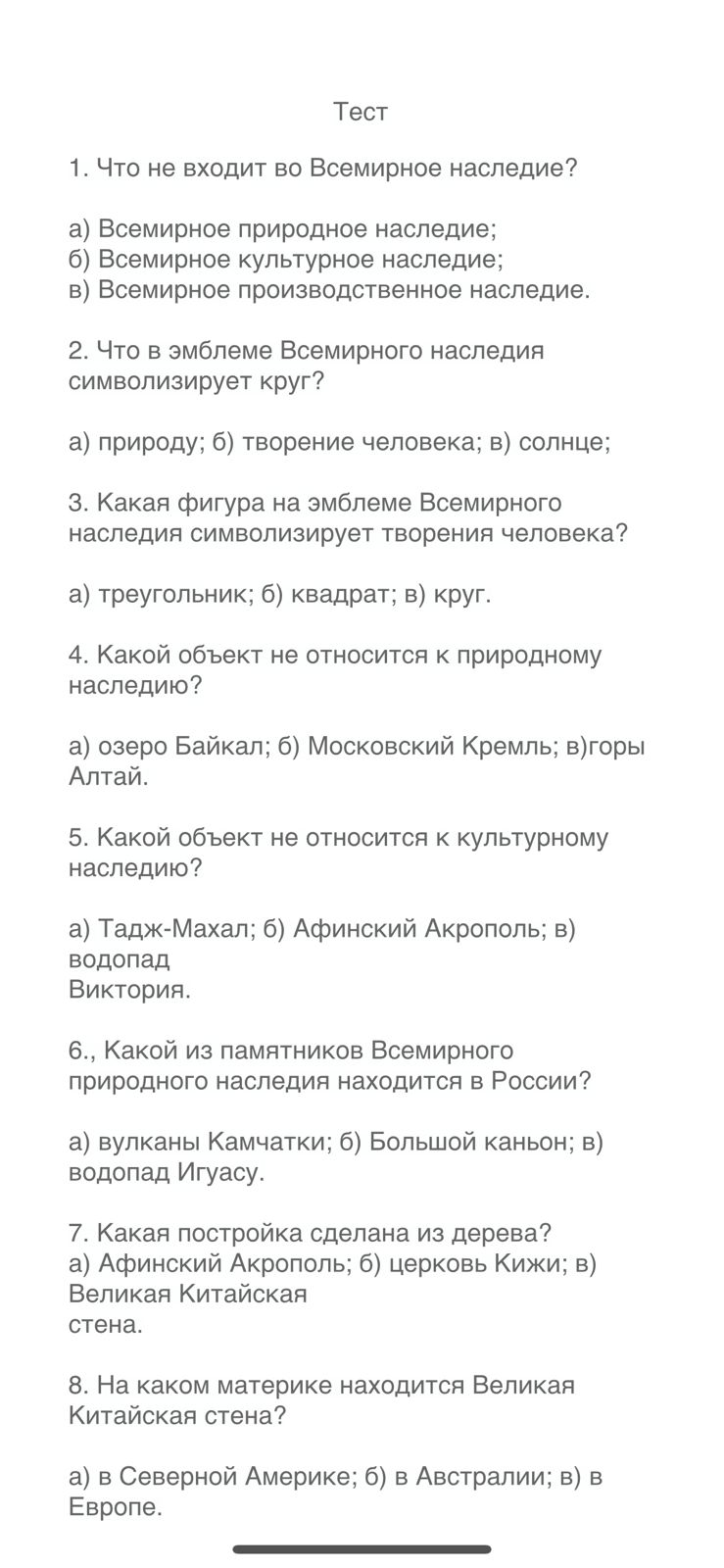 -Заканчивайте работу. А теперь поменяйтесь работами с соседом по парте и проверьте.-Ребята, кто выполнил тест без ошибок?-Хорошо! Кто допустил 1-2 ошибки?-Молодцы ребята, все хорошо справились с работой.Работают в группах, проверяют правильность выполнения задания.Выполняют работу в карточкахП: выделение правдивых высказываний; К: построение монологической и диалогических высказываний;Р: выполнение контроля и оценки работы.Раздаточный материалПрезентация, слайд 11,12Включение в систему знаний, повторение (7-8 мин)Включение «открытия» в систему знаний, повторение и закрепление ранее изученногоФСловесные методы (беседа)Внешний контрольОрганизует повторение и закрепление ранее изученного на уроке.-Итак,  давайте вспомним нашу тему урока.-Что такое Всемирное наследие?- На какие две группы мы можем их разделить?-Перечислите примеры Всемирного природного наследия.-Молодцы. А теперь перечислите примеры Всемирного культурного наследия.-Всё верно. Запишите домашнее задание.Р.т. с. 24 - 251.Анализируют, где и когда могут применить полученные знания.2. Записывают домашнее задание в дневники.-Всемирное наследие- выдающиеся природные и культурные ценности, составляющие достояние всего человечества.-культурные и природные-оз. Байкал, остров Врангеля-Абу-Симбел, КремльП: выделение необходимых данных.К: построение монологической  и диалогических высказываний.Презентация, слайд 13Рефлексия деятельности (2-3 мин)Самооценка результатов деятельности, осознание метода построения, границ применения нового знанияФСловесные методы (беседа)Самоконтроль Организует подведение итога урока, рефлексию, оценку результатов деятельности  обучающихся.-А сейчас, я предлагаю вам оценить себя. Поднимите зеленый карандаш, если на уроке у вас не возникало трудностей и было все понятно, поднимите желтый карандаш – если при  работе у вас были затруднения, и красный карандаш- если вам был не понятен материал и возникало много трудностей.-Отлично, вы все хорошо поработали. Спасибо за урок.-Урок окончен, до свидания.Определяют уровень работы класса при групповой работе.Дети отмечают свой уровень успеха.П: выполнение рефлексии учебной деятельности. Р: выполнение контроля и оценки работы; К:аргументированное выражение своего мнения.Раздаточный материалПрезентация, слайд 14